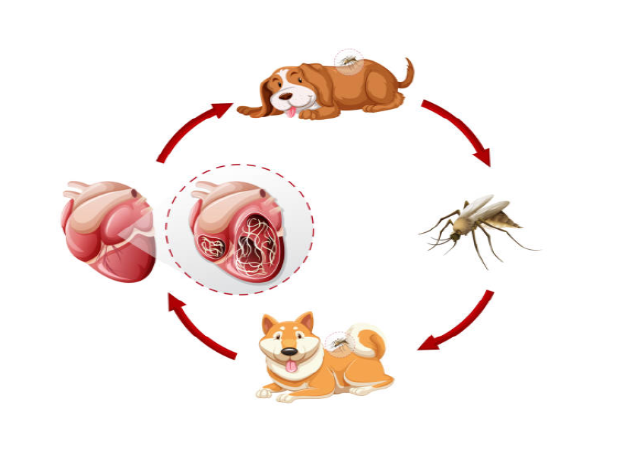 Pet is diagnosed with heartworms (Pets can still receive heartworm prevention)Placement staff schedules Heartworm injection 60 days from the start of Doxycycline.Pet starts 30 days of Doxycycline (1st step in treatment. Doxycycline is an antibiotic. This antibiotic disrupts the transmission of heartworms)After antibiotics, 30 day break61st day, 1st injection62nd day, 2nd injectionAfter 2nd injection, pet starts exercise restriction for 6-8 weeksRetest 9 months after last injectionAfter each heartworm treatment monitor for any side effects: Injection site swelling, pain, coughing, labored breathing, lethargy, decreased appetite, vomiting or diarrhea. If you see any adverse side effects, please alert DVM immediately.Restrictions: Do not allow the pet to run, jump, climb stairs, or play rough with other dogs or children. Pets must be crated when unsupervised.